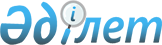 "Жоғары әскери және өзге де атақтар, сыныптық шендер, біліктілік сыныптары жөніндегі комиссия туралы" Қазақстан Республикасы Президентінің 1999 жылғы 3 қарашадағы № 88 өкіміне өзгерістер енгізу туралыҚазақстан Республикасы Президентінің 2022 жылғы 17 қарашадағы № 355 өкімі.
      "Жоғары әскери және өзге де атақтар, сыныптық шендер, біліктілік сыныптары жөніндегі комиссия туралы" Қазақстан Республикасы Президентінің 1999 жылғы 3 қарашадағы № 88 өкіміне мынадай өзгерістер енгізілсін:
      өкімнің тақырыбында және бүкіл мәтіні бойынша ", біліктілік сыныптары", ", біліктілік сыныптарын" деген сөздер алып тасталсын;
      жоғарыда аталған өкіммен бекітілген Жоғары әскери және өзге де атақтар, сыныптық шендер, біліктілік сыныптары жөніндегі комиссия туралы ереженің тақырыбында және бүкіл мәтіні бойынша ", біліктілік сыныптары", ", біліктілік сыныптарын", ", біліктілік сыныптарынан" деген сөздер алып тасталсын.
					© 2012. Қазақстан Республикасы Әділет министрлігінің «Қазақстан Республикасының Заңнама және құқықтық ақпарат институты» ШЖҚ РМК
				
      Қазақстан РеспубликасыныңПрезиденті

Қ.Тоқаев
